АКТобщественной проверкина основании плана работы Общественной палаты г.о. Королев 
в рамках проведения системного и комплексного общественного контроля,провела общественный мониторинг по выявлению проблемных мест и участков РЖД в границах муниципальных образований, приводящих к травматизму и гибели людей.Сроки проведения общественного контроля: 17.12.2019 г.Основания для проведения общественной проверки: план работы Общественной палаты г.о. КоролевФорма общественного контроля: мониторингПредмет общественной проверки мониторинг наземного железнодорожного перехода из жилого массива на ул. Ленинская к ул. Сакко и Ванцетти, которым ежедневно пользуются жители мкр. Юбилейный и мкр. Комитетский лес.Состав группы общественного контроля:Члены комиссии «по ЖКХ, капитальному ремонту, контролю за качеством работы управляющих компаний, архитектуре, архитектурному облику городов, благоустройству территорий, дорожному хозяйству и транспорту» Общественной палаты г.о. Королев: 1. Белозёрова Маргарита Нурлаяновна – председатель комиссии2. Журавлёв Николай Николаевич – член комиссииОбщественная палата г. о.Королев 17 декабря провела общественный мониторинг наземного железнодорожного перехода  из жилого массива на  ул. Ленинская к ул. Сакко и Ванцетти, которым ежедневно пользуются жители мкр. Юбилейный и мкр. Комитетский лес. Мониторинг проводился в рамках выявления проблемных мест и участков РЖД в границах муниципальных образований, приводящих к травматизму людей. Проверка показала:данный ж/д переход оборудован световым указателем приближающегося  поезда к пешеходному переходу, лестницы оснащены пандусами для инвалидных колясок или колясок с детьми, установлены направляющие ограждения препятствующие переходу людей через пути в неустановленных для этих целей местах, а также препятствующие проезду автотранспорта. Все подступы к ж/д переходу с обеих сторон и сам переход очищены. Затруднений в передвижении по данному переходу не возникает. Исследуемый объект не является проблемным местом участка РЖД в границе муниципалитета, приводящего к травматизму людей. По данным проверки составлен АКТ.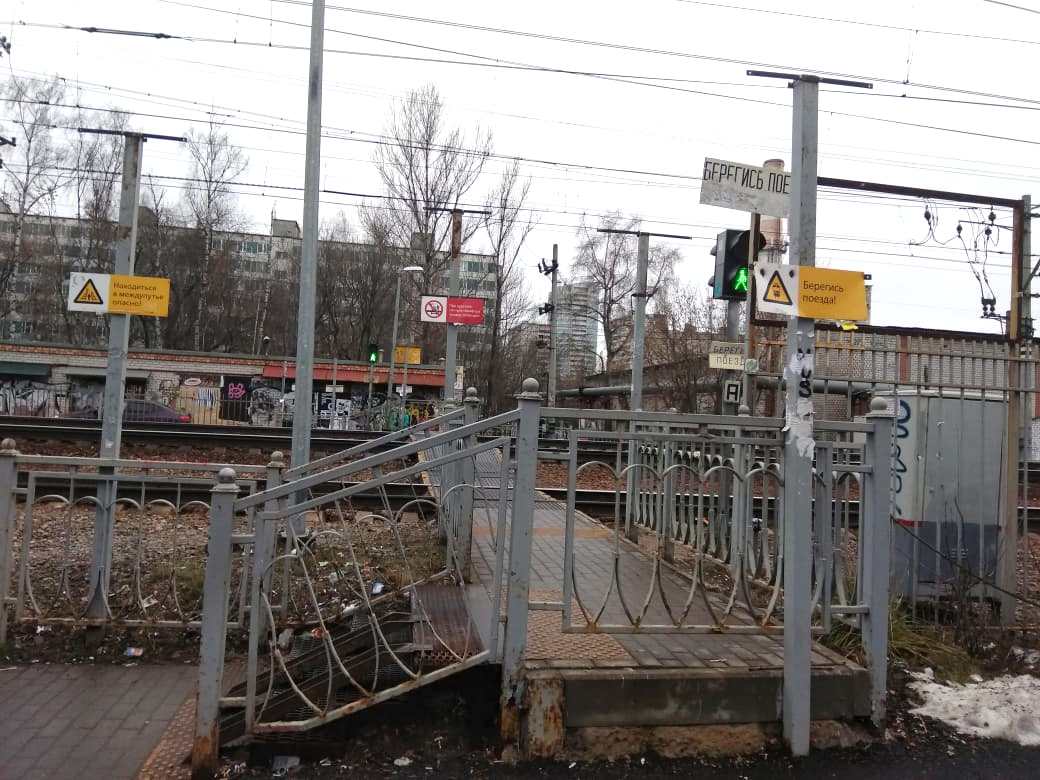 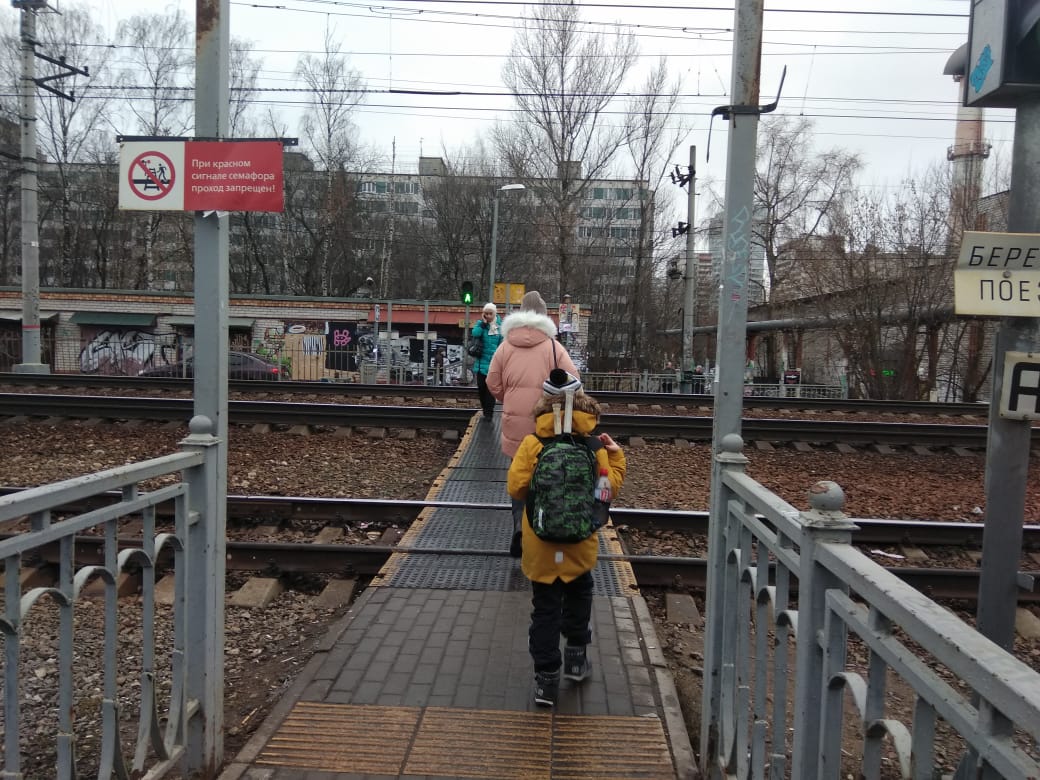 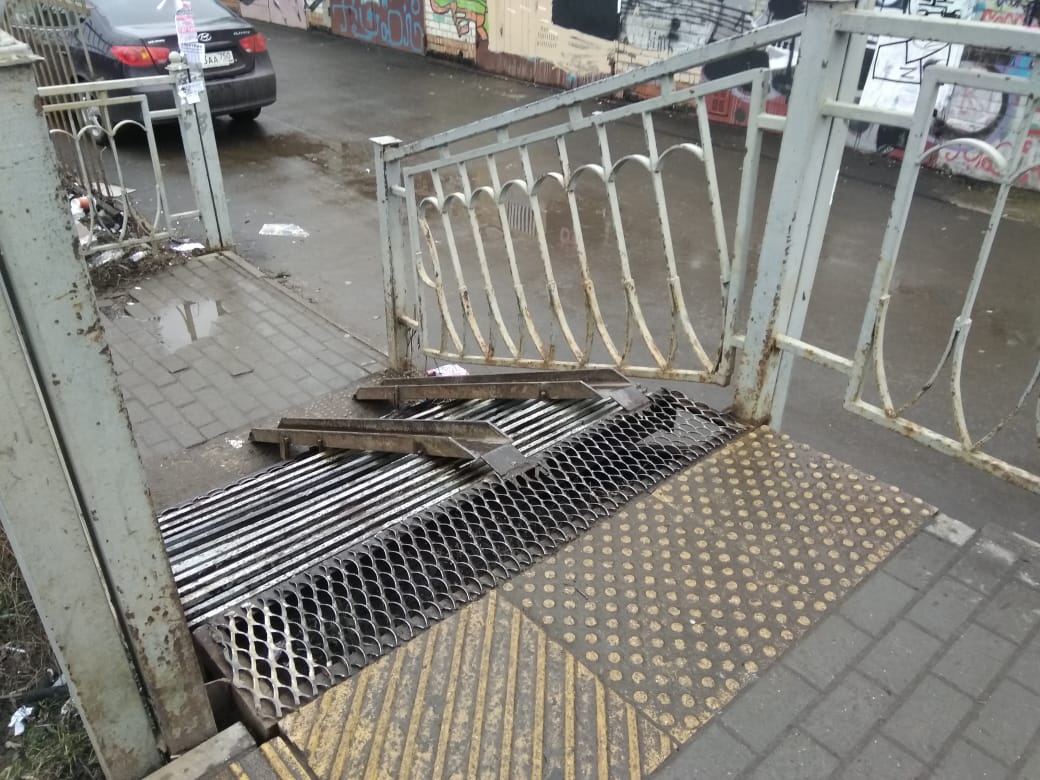 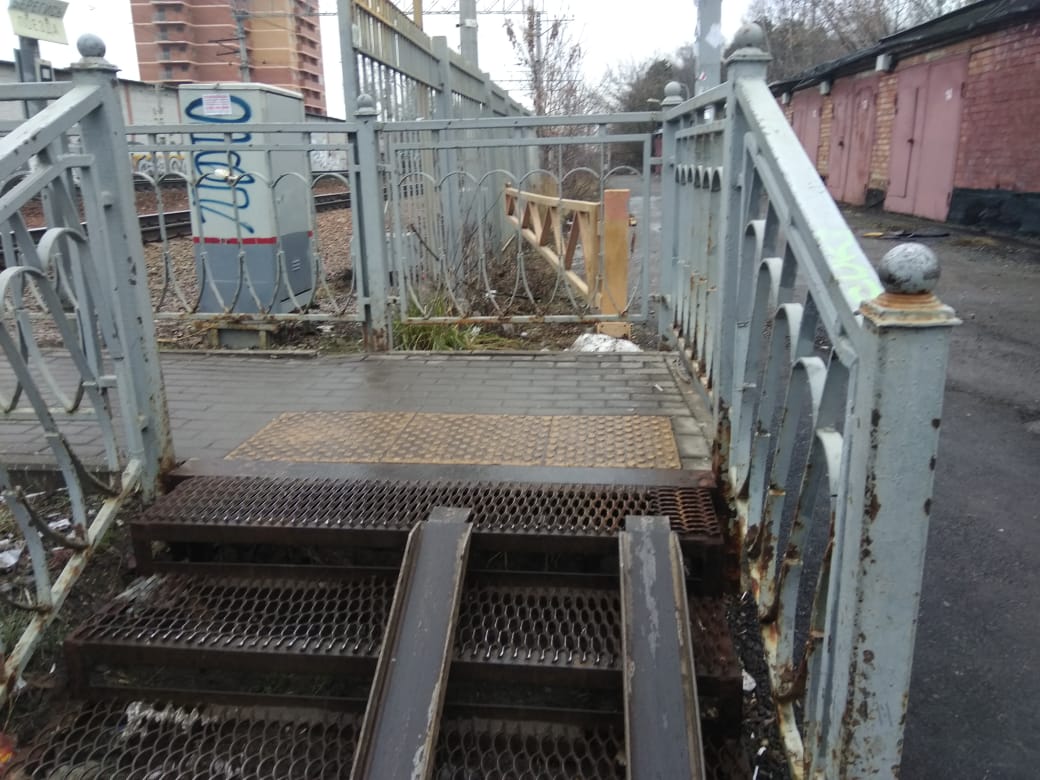 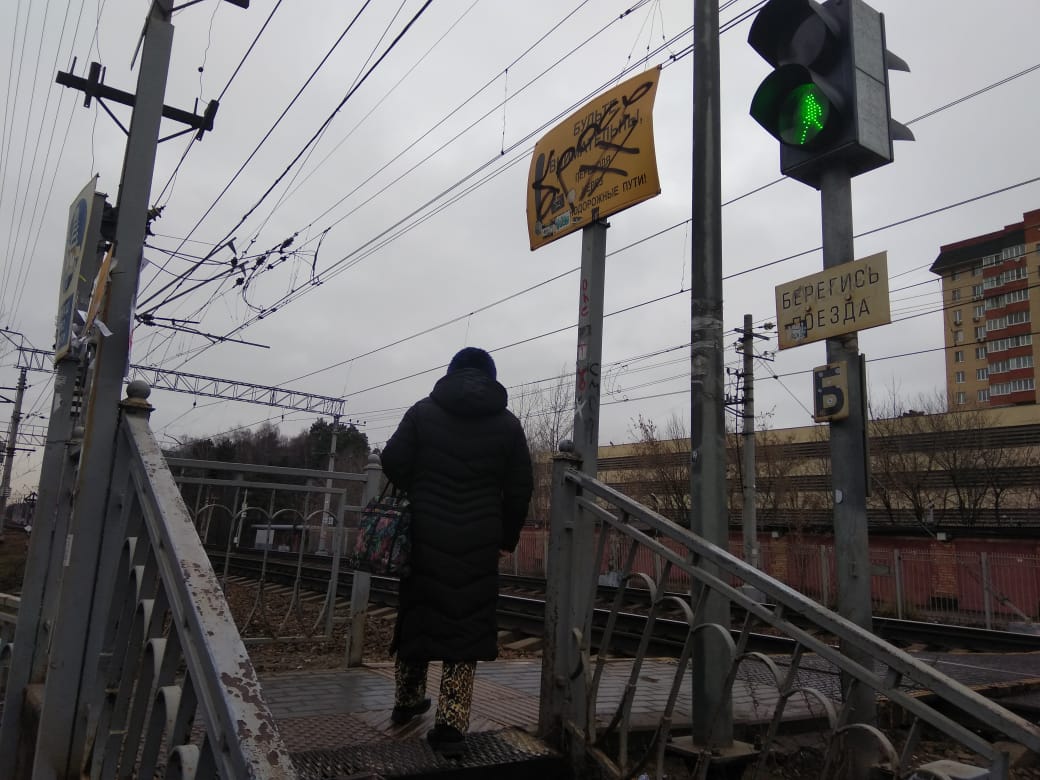 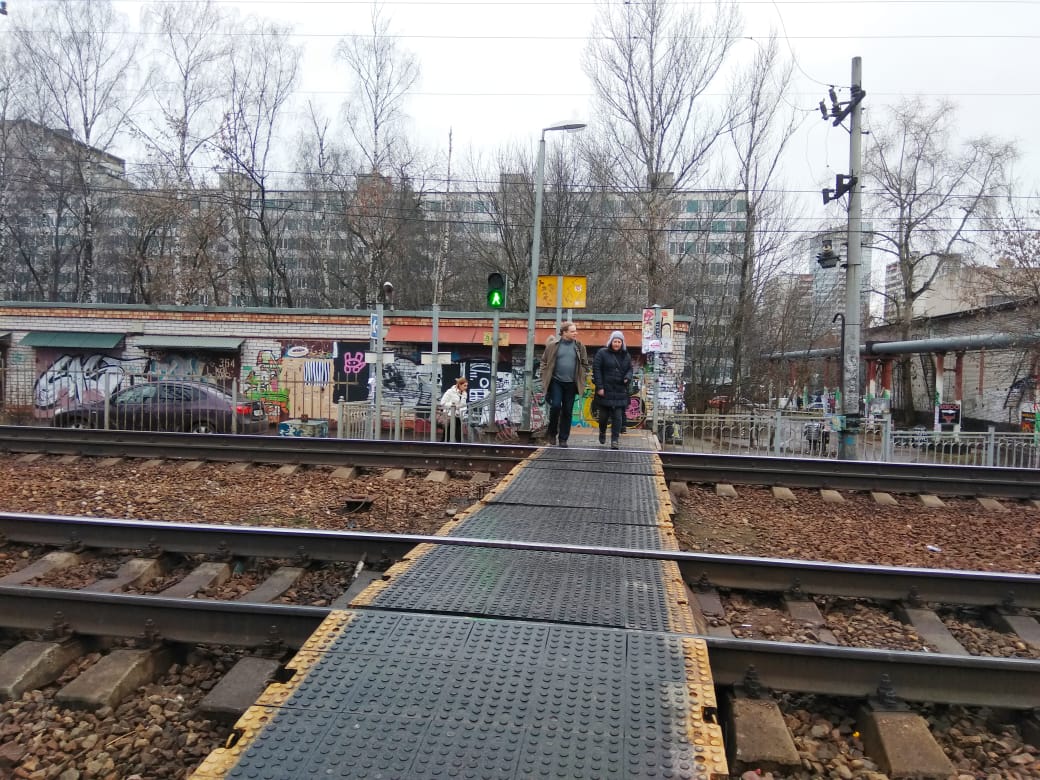 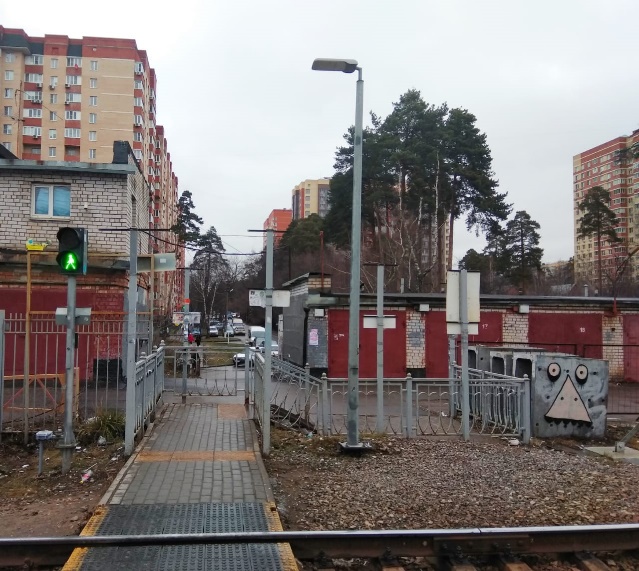 «УТВЕРЖДЕНО»Решением Совета Общественной палаты г.о. Королев Московской областиот 19.12.2019 протокол № 25Председатель комиссии «по ЖКХ, капитальному ремонту, контролю за качеством работы управляющих компаний, архитектуре, архитектурному облику городов, благоустройству территорий, дорожному хозяйству и транспорту» Общественной палаты г.о.Королев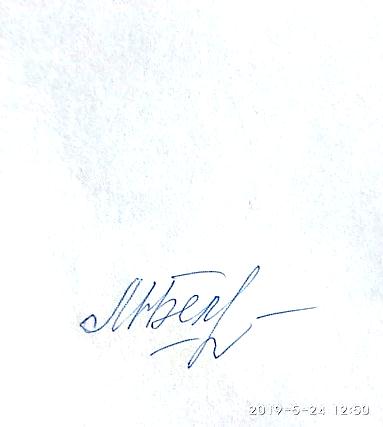 М.Н. Белозерова